ИНФОРМАЦИОННЫЙ БЮЛЛЕТЕНЬ № 13(217)АДМИНИСТРАЦИИЕЙСКОУКРЕПЛЕНСКОГОСЕЛЬСКОГО ПОСЕЛЕНИЯЩЕРБИНОВСКОГО РАЙОНАсело Ейское Укрепление31.08.2017СОДЕРЖАНИЕОб определении специально отведенных мест, перечня помещений, предоставляемых для проведения встреч депутатов с избирателями, и утверждении порядка их предоставления В соответствии с частью 5.3 статьи 40 Федерального закона от 6 октября 2003 года № 131-ФЗ «Об общих принципах организации местного самоуправления в Российской Федерации», Федеральным законом от 7 июня 2017 года № 107-ФЗ «О внесении изменений в отдельные законодательные акты Российской Федерации в части совершенствования законодательства о публичных мероприятиях», Уставом Ейскоукрепленского сельского поселения Щербиновского района, п о с т а н о в л я ю:1. Определить специально отведенные места для проведения встреч депутатов с избирателями на территории Ейскоукрепленского сельского поселения Щербиновского района, согласно приложению № 1 к настоящему постановлению.2. Определить перечень помещений, предоставляемых для проведения встреч депутатов с избирателями на территории Ейскоукрепленского сельского поселения Щербиновского района, согласно приложению № 2 к настоящему постановлению.3. Утвердить Порядок предоставления помещений, пригодных для проведения встреч депутатов с избирателями на территории Ейскоукрепленского сельского поселения Щербиновского района, согласно приложению № 3 к настоящему постановлению.4. Разместить настоящее постановление на официальном сайте администрации Ейскоукрепленского сельского поселения Щербиновского района.5. Опубликовать настоящее постановление в периодичном печатном издании «Информационный бюллетень администрации Ейскоукрепленского сельского поселения Щербиновского района».6. Контроль за выполнением настоящего постановления оставляю за собой.7. Постановление вступает в силу на следующий день после его официального опубликования.Глава Ейскоукрепленского сельского поселения Щербиновского района                                                                          А.А. КолосовСпециально отведенные места для проведения встреч депутатов с избирателями на территории Ейскоукрепленского сельского поселения Щербиновского районаГлаваЕйскоукрепленского сельского поселенияЩербиновского района                                                                         А.А. КолосовПЕРЕЧЕНЬпомещений, предоставляемых для проведения встреч депутатов с избирателями на территории Ейскоукрепленского сельского поселения Щербиновского районаГлаваЕйскоукрепленского сельского поселенияЩербиновского района                                                                         А.А. КолосовПРИЛОЖЕНИЕ № 3УТВЕРЖДЕНпостановлением администрации Ейскоукрепленского сельского поселения Щербиновского районаот 28.08.2017 № 53ПОРЯДОКпредоставления помещений для проведения встреч депутатов с избирателями на территории Ейскоукрепленского сельского поселения Щербиновского района1. Настоящий порядок разработан в соответствии с Федеральными законами от 6 октября2003 года № 131-ФЗ «Об общих принципах организации местного самоуправления в Российской Федерации», от 7 июня 2017 года                          № 107-ФЗ «О внесении изменений в отдельные законодательные акты Российской Федерации в части совершенствования законодательства о публичных мероприятиях» и определяет условия предоставления помещений для проведения встреч депутатов с избирателями на территории Ейскоукрепленского сельского поселения Щербиновского района.2. Администрация Ейскоукрепленского сельского поселения Щербиновского района определяет перечень помещений, предоставляемых для проведения встреч депутатов с избирателями на территории Ейскоукрепленского сельского поселения Щербиновского района.3. Помещения для встреч депутатов с избирателями на территории Ейскоукрепленского сельского поселения Щербиновского района предоставляются на безвозмездной основе.4. Для предоставления помещения депутаты направляют письменную заявку о выделении помещения для проведения встречи с избирателями на территории Ейскоукрепленского сельского поселения Щербиновского района в адрес руководителя муниципального бюджетного учреждения культуры «Ейскоукрепленский сельский Дом культуры» Ейскоукрепленского сельского поселения Щербиновского района.5. В заявке указывается дата проведения мероприятия, его начало, продолжительность, примерное число участников, дата подачи заявки, данные ответственного за проведение мероприятия, его контактный телефон.6. Заявка регистрируется в общем порядке регистрации входящих документов, установленном в учреждении. 7. Заявка о выделении помещения рассматривается руководителем муниципального бюджетного учреждения культуры «Ейскоукрепленский сельский Дом культуры» Ейскоукрепленского сельского поселения Щербиновского района в течение трех рабочих дней со дня подачи заявки с предоставлением заявителю соответствующего ответа.8. Помещения предоставляются по рабочим дням при условии, что это не помешает рабочему процессу. По выходным (праздничным) дням помещения предоставляются по согласованию с руководителем муниципального бюджетного учреждения культуры «Ейскоукрепленский сельский Дом культуры» Ейскоукрепленского сельского поселения Щербиновского района.9. Информация о запланированных мероприятиях, в том числе о встречах депутатов с избирателями, размещается в здании муниципального бюджетного учреждения культуры «Ейскоукрепленский сельский Дом культуры» Ейскоукрепленского сельского поселения Щербиновского района в общедоступном месте, а также на сайте муниципального бюджетного учреждения культуры «Ейскоукрепленский сельский Дом культуры» Ейскоукрепленского сельского поселения Щербиновского района (при его наличии), не позднее одного рабочего дня со дня согласования. ГлаваЕйскоукрепленского сельского поселенияЩербиновского района                                                                         А.А. КолосовО внесении изменений в решение Совета Ейскоукрепленского сельского поселения Щербиновского района от 19 декабря 2016 года № 1 «Об утверждении программы приватизации муниципального имущества Ейскоукрепленского сельского поселения Щербиновского района на 2017 год»В целях мобилизации доходов в бюджет Ейскоукрепленского сельского поселения Щербиновского района, оптимизации использования муниципального имущества Ейскоукрепленского сельского поселения Щербиновского района, недопущения его ухудшения, а также снижения бремени расходов по содержанию объектов муниципальной собственности Ейскоукрепленского сельского поселения Щербиновского района, руководствуясь Федеральным законом от  № 178-ФЗ «О приватизации государственного и муниципального имущества», решением Совета Ейскоукрепленского сельского поселения Щербиновского района от 25 ноября 2015 года № 1 «Об утверждении Положения о порядке управления и распоряжения объектами муниципальной собственности Ейскоукрепленского сельского поселения Щербиновского района», Уставом Ейскоукрепленского сельского поселения Щербиновского района, Совет Ейскоукрепленского сельского поселения Щербиновского района      р е ш и л:1. Внести изменения в решение Совета Ейскоукрепленского сельского поселения Щербиновского района от 19 декабря 2017 года № 1 «Об утверждении программы приватизации муниципального имущества Ейскоукрепленского сельского поселения Щербиновского района на 2017 год», изложив приложение в новой редакции (прилагается).2. Опубликовать настоящее решение в периодическом печатном издании «Информационный бюллетень администрации Ейскоукрепленского сельского поселения Щербиновского района».3. Разместить настоящее решение на официальном сайте администрации Ейскоукрепленского сельского поселения Щербиновского района.4. Контроль за выполнением настоящего решения возложить на главу Ейскоукрепленского сельского поселения Щербиновского района                         А.А. Колосова. 5. Настоящее решение вступает в силу на следующий день после его официального опубликования.ГлаваЕйскоукрепленского сельского поселения Щербиновского района                                                                          А.А. КолосовПЕРЕЧЕНЬмуниципального имущества Ейскоукрепленского сельского поселения Щербиновского района,которое планируется приватизировать в 2017 годуГлаваЕйскоукрепленского сельского поселенияЩербиновского района                                                                                                                                                А.А. КолосовОб утверждении начальной цены продаваемых объектовмуниципальной собственности Ейскоукрепленского сельскогопоселения Щербиновского районаВ соответствии с решением Совета Ейскоукрепленского сельского поселения Щербиновского района от 25 ноября 2015 года № 1 «Об утверждении Положения о порядке управления и распоряжения объектами муниципальной собственности Ейскоукрепленского сельского поселения Щербиновского района» Совет Ейскоукрепленского сельского поселения Щербиновского района    р е ш и л:1. Утвердить начальную цену продаваемых объектов муниципальной собственности Ейскоукрепленского сельского поселения Щербиновского района: Нежилые помещения 8,9,10,11,12,13 нежилого здания, назначение нежилое, общей площадью 90,8 квадратных метра, литер А,  этажность: 1, подземная этажность: 0, кадастровый номер 23:36:0402002;659, расположенный по адресу: Россия, Краснодарский край. Щербиновский район, село Ейское Укрепление, улица Советов, 1, в сумме 510 376 (пятьсот десять тысяч триста семьдесят шесть) рублей 00 копеек, без учета НДС.2. Контроль за выполнением настоящего решения возложить на главу Ейскоукрепленского сельского поселения Щербиновского района                            А.А. Колосова.3. Настоящее решение вступает в силу со дня его подписания.ГлаваЕйскоукрепленского сельского поселения Щербиновского района                                                                          А.А. КолосовО внесении изменений в решение СоветаЕйскоукрепленского сельского поселения Щербиновскогорайона от 27 декабря 2016 года № 1 «О бюджете Ейскоукрепленского сельского поселения Щербиновского района на 2017 год»Совет Ейскоукрепленского сельского поселения Щербиновского района    р е ш и л:1. Внести в решение Совета Ейскоукрепленского сельского поселения Щербиновского района от 27 декабря 2016 года № 1 «О бюджете Ейскоукрепленского сельского поселения Щербиновского района на 2017 год»   следующие изменения:1) статью 1 изложить в новой редакции: «Утвердить основные характеристики бюджета Ейскоукрепленского сельского поселения Щербиновского района на 2017 год:1) общий объем доходов в сумме 13470100,00 рублей;2) общий объем расходов в сумме 17368462,90 рубля;3) верхний предел муниципального долга Ейскоукрепленского сельского поселения Щербиновского района на 01 января 2018 года в сумме 0,00 рубля, в том числе верхний предел долга по муниципальным гарантиям Ейскоукрепленского сельского поселения Щербиновского района в сумме                  0,00 рубля;4) дефицит бюджета Ейскоукрепленского сельского поселения Щербиновского района в сумме 3898362,90 рубля.»;2) в статье 9 слова «в сумме 5435956,49 рублей» заменить словами «5835956,49 рубля»;;          3) приложение № 6 изложить в новой редакции (приложение № 1);4) приложение № 7 изложить в новой редакции (приложение № 2);5) приложение № 8 изложить в новой редакции (приложение № 3);6) приложение № 9 изложить в новой редакции (приложение № 4).2. Официально опубликовать настоящее решение в периодическом печатном издании «Информационный бюллетень администрации Ейскоукрепленского сельского поселения Щербиновского района».3. Контроль за выполнением настоящего решения возложить на главу Ейскоукрепленского сельского поселения Щербиновского района                     А.А. Колосова.4. Настоящее решение вступает в силу на следующий день после его официального опубликования.ГлаваЕйскоукрепленского сельского поселения Щербиновского района						                     А.А. КолосовПРИЛОЖЕНИЕ № 1к решению СоветаЕйскоукрепленского сельского поселения Щербиновского района от 30.08.2017 № 4«ПРИЛОЖЕНИЕ № 6УТВЕРЖДЕНОрешением СоветаЕйскоукрепленского сельского поселения Щербиновского районаот 27.12.2016 № 1 Распределение  бюджетных ассигнований по разделам и подразделам классификации расходов бюджетов на 2017 год ГлаваЕйскоукрепленского сельского поселения Щербиновского района                                                                        А.А. КолосовПРИЛОЖЕНИЕ № 2к решению СоветаЕйскоукрепленского сельского поселения Щербиновского районаот 30.08.2017 № 4«ПРИЛОЖЕНИЕ № 7УТВЕРЖДЕНОрешением Совета Ейскоукрепленского сельского поселения Щербиновского района от 27.12.2016 № 1Распределение бюджетных ассигнований по целевым статьям (муниципальным программам Ейскоукрепленского сельского поселения Щербиновского района и непрограммным направлениям деятельности), группам видов расходов классификации расходов бюджетов на 2017 годГлаваЕйскоукрепленского сельского поселения Щербиновского района                                                                      А.А. КолосовПРИЛОЖЕНИЕ № 3к решению Совета Ейскоукрепленского сельского поселения Щербиновского района   от 30.08.2017№ 4«ПРИЛОЖЕНИЕ № 8УТВЕРЖДЕНАрешением Совета Ейскоукрепленского сельского поселения Щербиновского района   от 29.12.2016 № 1Ведомственная структура расходов бюджета Ейскоукрепленского сельского поселения Щербиновского района на 2017 годГлаваЕйскоукрепленского сельского поселения Щербиновского района                                                                                                                                               А.А. КолосовПРИЛОЖЕНИЕ № 4к решению СоветаЕйскоукрепленского сельского поселения Щербиновского районаот 30.08.2017 № 4«ПРИЛОЖЕНИЕ № 9УТВЕРЖДЕНЫрешением Совета Ейскоукрепленского сельского поселения Щербиновского района от 27.12.2016 № 1Источники внутреннего финансирования дефицитабюджета Ейскоукрепленского сельского поселения Щербиновского района, перечень статей источников финансирования дефицитов бюджетов на 2017годГлаваЕйскоукрепленского сельского поселения Щербиновского района                                                                         А.А. КолосовО внесении изменения в решение Совета Ейскоукрепленского сельского поселения Щербиновского района от 27 декабря 2016 года № 5 «Об утверждении Порядка формирования и использования бюджетных ассигнований муниципального дорожного фонда Ейскоукрепленского сельского поселения Щербиновского района»В соответствии с пунктом 5 статьи 179.4 Бюджетного кодекса Российской Федерации и Федеральным законом от 06 октября 2003 № 131-ФЗ «Об общих принципах организации местного самоуправления в Российской Федерации» Совет Ейскоукрепленского сельского поселения Щербиновского района                                    р е ш и л:Внести изменение в решение Совета Ейскоукрепленского сельского поселения Щербиновского района от 27 декабря 2016 года № 5 «Об утверждении Порядка формирования и использования бюджетных ассигнований муниципального дорожного фонда Ейскоукрепленского сельского поселения Щербиновского района, изложив приложение к нему в новой редакции (прилагается).2. Официально опубликовать настоящее решение в периодическом печатном издании «Информационный бюллетень администрации Ейскоукрепленского сельского поселения Щербиновского района».3. Контроль за выполнением настоящего решения возложить на главу Ейскоукрепленского сельского поселения Щербиновского района                       А.А. Колосова.4. Настоящее решение вступает в силу на следующий день после его официального опубликования.ГлаваЕйскоукрепленского сельского поселенияЩербиновского района							            А.А. Колосов                                                                        ПРИЛОЖЕНИЕк решению СоветаЕйскоукрепленского сельского поселения Щербиновского районаот 30.08.2017 № 5«ПРИЛОЖЕНИЕУТВЕРЖДЕНрешением СоветаЕйскоукрепленского сельского поселения Щербиновского районаот 27.12.2016 № 5Порядокформирования и использования бюджетных ассигнований муниципального дорожного фонда Ейскоукрепленского сельского поселения Щербиновского района1. Муниципальный дорожный фонд Ейскоукрепленского сельского поселения Щербиновского района (далее - Фонд) - часть средств бюджета Ейскоукрепленского сельского поселения Щербиновского района (далее – бюджет поселения), подлежащая использованию в целях финансового обеспечения дорожной деятельности в отношении автомобильных дорог общего пользования местного значения, находящихся в собственности Ейскоукрепленского сельского поселения Щербиновского района (далее - автомобильные дороги местного значения).2. Объем бюджетных ассигнований Фонда утверждается решением Совета Ейскоукрепленского сельского поселения Щербиновского района о бюджете поселения на очередной финансовый год  или очередной финансовый год и плановый период в размере не менее прогнозируемого объема доходов бюджета поселения от:акцизов на автомобильный бензин, прямогонный бензин, дизельное топливо, моторные масла для дизельных и (или) карбюраторных (инжекторных) двигателей, производимые на территории Российской Федерации, подлежащих зачислению в бюджет поселения;субсидий и иных межбюджетных трансфертов из бюджетов бюджетной системы Российской Федерации на финансовое обеспечение дорожной деятельности в отношении автомобильных дорог местного значения;налога на доходы физических лиц;эксплуатации и использования имущества, входящего в состав автомобильных дорог местного значения;арендной платы за земельные участки, расположенные в полосе отвода автомобильных дорог местного значения;платы за оказание услуг по присоединению объектов дорожного сервиса к автомобильным дорогам местного значения;предоставления на платной основе парковок (парковочных мест), расположенных на автомобильных дорогах местного значения;сумм в возмещение вреда, причиняемого автомобильным дорогам местного значения транспортными средствами, осуществляющими перевозки тяжеловесных и (или) крупногабаритных грузов;денежных взысканий (штрафов) за нарушение правил перевозки крупногабаритных и тяжеловесных грузов по автомобильным дорогам местного значения;прочих денежных взысканий (штрафов) в области дорожного движения;сумм в возмещение ущерба в связи с нарушением исполнителем (подрядчиком) условий муниципальных контрактов или иных договоров, финансируемых за счет средств Фонда либо в связи с уклонением от заключения таких муниципальных  контрактов или иных договоров; денежных средств, внесенных участником конкурса (аукциона), проводимого в целях заключения муниципального контракта, финансируемого за счет средств Фонда в качестве обеспечения заявки на участие в таком конкурсе (аукционе) в случае уклонения участника конкурса (аукциона) от заключения данного муниципального контракта и иных случаях, установленных законодательством Российской Федерации;государственной пошлины за выдачу специального разрешения на движение по автомобильным дорогам местного значения транспортных средств, осуществляющих перевозки опасных, тяжеловесных и (или) крупногабаритных грузов;безвозмездных поступлений, в том числе добровольных пожертвований, от физических и (или) юридических лиц на финансовое обеспечение дорожной деятельности в отношении автомобильных дорог местного значения.3. Формирование бюджетных ассигнований Фонда на очередной финансовый год или очередной финансовый год и плановый период осуществляет финансовый отдел администрации Ейскоукрепленского сельского поселения Щербиновского района (далее – финансовый отдел) в соответствии с Бюджетным кодексом Российской Федерации в объеме бюджетных ассигнований, утвержденных решением Совета Ейскоукрепленского сельского поселения Щербиновского района  о бюджете Ейскоукрепленского сельского поселения Щербиновского района на очередной финансовый год или очередной финансовый год и плановый период;Бюджетные ассигнования Фонда, не использованные в текущем финансовом году, направляются на увеличение бюджетных ассигнований Фонда в очередном финансовом году.Уполномоченным органом, обеспечивающим использование средств Фонда, является администрация Ейскоукрепленского сельского поселения Щербиновского района.Бюджетные ассигнования Фонда увеличиваются на сумму безвозмездных поступлений от физических или юридических лиц на финансовое обеспечение дорожной деятельности, в том числе добровольных пожертвований, в отношении автомобильных дорог местного значения, на основании документа, подтверждающего поступление указанных в настоящем пункте денежных средств в бюджет поселения, в том числе после заключения соответствующего договора (соглашения) между администрацией Ейскоукрепленского сельского поселения Щербиновского района и физическим или юридическим лицом.В целях разработки проекта решения представительного органа Ейскоукрепленского сельского поселения Щербиновского района о местном бюджете на очередной финансовый год или очередной финансовый год и плановый период, финансовый орган доводит до администрации прогноз предельных и фактических объемов (изменений объемов) бюджетных ассигнований Фонда на очередной финансовый год на очередной финансовый год или очередной финансовый год и плановый период по форме согласно приложению № 1 к Порядку.Средства Фонда направляются на финансирование следующих расходов:а)	капитальный ремонт, ремонт, содержание автомобильных дорог местного значения, включая инженерные изыскания, разработку проектной документации, проведение необходимых экспертиз;б)	строительство (реконструкция) автомобильных дорог местного значения, включая разработку документации по планировке территории в целях размещения автомобильных дорог, инженерные изыскания, разработку проектной документации, проведение необходимых экспертиз, выкуп земельных участков и подготовку территории строительства;в) ликвидация последствий чрезвычайных ситуаций на автомобильных дорогах местного значения;г)	обустройство автомобильных дорог местного значения и прилегающих к ним территорий (обочин) в целях повышения безопасности дорожного движения;д) ремонт подъездных путей к социально-значимым объектам, расположенных на территории Ейскоукрепленского сельского поселения Щербиновского района;е)	выполнение научно-исследовательских, опытно-конструкторских итехнологических работ в сфере дорожного хозяйства;ж) осуществление мероприятий в отношении автомобильных дорог местного значения в случаях, установленных законодательством Российской Федерации и Краснодарского края.При проведении инвентаризации автомобильных дорог местного значения (далее – дорога) и выявления отклонений дорог от утвержденных показателей в реестре муниципальной собственности Ейскоукрепленского сельского поселения Щербиновского района (увеличение, уменьшение протяженности дорог,  изменение иных существенных параметров) показатели реестра муниципальной собственности Ейскоукрепленского сельского поселения Щербиновского района подлежат корректировке. Финансовый отдел ежеквартально, до 15-го числа месяца, следующего за отчетным периодом, направляет отчет об использовании средств Фонда главе Ейскоукрепленского сельского поселения Щербиновского района согласно приложению № 2 к  настоящему порядку.          11. Отчет об исполнении Фонда ежегодно предоставляется в Совет Ейскоукрепленского сельского поселения Щербиновского района одновременно с годовым отчетом об исполнении бюджета поселения.          12. Контроль за использованием средств Фонда осуществляется в соответствии с законодательством Российской Федерации и Краснодарского края.». ГлаваЕйскоукрепленского сельского поселенияЩербиновского района							             А.А. КолосовО внесении изменений в решение Совета Ейскоукрепленского сельского поселения Щербиновского района от 27 декабря 2016 года № 6 «Об утверждении объема бюджетных ассигнований муниципального дорожного фонда Ейскоукрепленского сельского поселения Щербиновского района на 2017 год» В соответствии решением Совета Ейскоукрепленского сельского поселения Щербиновского района от 27 декабря 2016 года «Об утверждении Порядка формирования и использования бюджетных ассигнований муниципального дорожного фонда Ейскоукрепленского сельского поселения Щербиновского района» Совет Ейскоукрепленского сельского поселения Щербиновского района  р е ш и л:Приложение к решению Совета Ейскоукрепленского сельского поселения Щербиновского района от 27 декабря 2016 года № 6 «Об утверждении объема бюджетных ассигнований муниципального дорожного фонда Ейскоукрепленского сельского поселения Щербиновского района на 2017 год» изложить в новой редакции (прилагается).2. Отделу по общим и юридическим вопросам администрации Ейскоукрепленского сельского поселения Щербиновского района разместить настоящее решение на официальном сайте администрации Ейскоукрепленского сельского поселения Щербиновского района в сети Интернет.3. Контроль за выполнением настоящего решения возложить на главу Ейскоукрепленского сельского поселения Щербиновского района                                А.А. Колосова. 4. Решение  вступает в силу на следующий день после его официального опубликования.ГлаваЕйскоукрепленского сельского поселенияЩербиновского района							           А.А. КолосовПРИЛОЖЕНИЕк решению Совета Ейскоукрепленского сельского поселения Щербиновского районаот 30.08.2017 № 6«УТВЕРЖДЕН решением Совета Ейскоукрепленского сельского поселения Щербиновского районаот 27.12.2017 № 6Объем бюджетных ассигнований муниципальногодорожного фонда Ейскоукрепленского сельского поселения Щербиновского района на 2017 год 											рублейГлаваЕйскоукрепленского сельского поселенияЩербиновского района							        А.А. КолосовОб условиях приватизации муниципального имущества Ейскоукрепленского сельского поселенияЩербиновского районаВ соответствии с Федеральным законом от 21 декабря 2001 года                         № 178-ФЗ «О приватизации государственного и муниципального имущества», постановлением Правительства Российской Федерации от 12 августа 2002 года № 585 «Об утверждении Положения об организации продажи государственного или муниципального имущества на аукционе и Положения об организации продажи находящихся в государственной или муниципальной собственности акций открытых акционерных обществ на специализированном аукционе», решениями Совета Ейскоукрепленского сельского поселения Щербиновского района от 25 ноября 2015 года № 1 «Об утверждении Положения о порядке управления и распоряжения объектами муниципальной собственности Ейскоукрепленского сельского поселения Щербиновского района», от 19 декабря 2016 года № 1 «Об утверждении программы приватизации муниципального имущества Ейскоукрепленского сельского поселения Щербиновского района на 2017 год»:1. Утвердить условия приватизации муниципального имущества Ейскоукрепленского сельского поселения Щербиновского района:1.1. Способ приватизации: торги в форме открытого аукциона по составу участников торгов и с закрытой формой подачи предложений о цене.1.2. Наименование имущества:Лот № 1: Нежилые помещения 8,9,10,11,12,13 нежилого здания, назначение нежилое, общей площадью 90,8 квадратных метра, литер А, этажность: 1, подземная этажность: 0, кадастровый номер 23:36:0402002;659. Адрес (местоположение): Россия, Краснодарский край, Щербиновский район, с. Ейское Укрепление, ул. Советов, 1. (далее – Недвижимое имущество).1.3. Начальная цена: Лот № 1: 510 376 (пятьсот десять тысяч триста семьдесят шесть) рублей 00 копеек, без учета НДС.1.4. Задаток устанавливается в размере 10 процентов от начальной стоимости и составляет: Лот № 1: 51037,60 (пятьдесят одна тысяча тридцать семь) рублей                               60 копеек.Задаток должен быть внесен не позднее 2 февраля 2017 года, в соответствие с договором о задатке. Заключение договора о задатке осуществляется по месту приема заявок.Определить, что:1) заявки на участие в аукционе принимаются в рабочие дни: понедельник – четверг с 8 часов 00 минут до 16 часов 12 минут по московскому времени и пятница с 8 часов 00 минут до 15 часов 12 минут по московскому времени, по адресу: Краснодарский край, Щербиновский район, село Ейское Укрепление, улица Суворова, 12, кабинет № 4. Дата начала приема заявок: 26 декабря 2016 года.Дата окончания приема заявок: 2 февраля 2017 года.Контактный телефон: (8-86151) 3-72-47.2) определение участников аукциона состоится 7 февраля 2017 года по адресу: Краснодарский край, Щербиновский район, село Ейское Укрепление, улица Суворова, 12, кабинет № 4 в 15 часов 00 минут по московскому времени;3) подведение итогов аукциона и определение победителя аукциона состоится 22 февраля 2017 года по адресу: Краснодарский край, Щербиновский район, село Ейское Укрепление, улица Суворова, 12, кабинет № 1, в 10 часов 00 минут по московскому времени.2. Администрации Ейскоукрепленского сельского поселения Щербиновского района не менее чем за 30 дней до дня осуществления продажи Недвижимого имущества, обеспечить размещение информационного сообщения о продаже Недвижимого имущества на официальном сайте торгов Российской Федерации в сети «Интернет» для размещения информации о проведении торгов http://torgi.gov.ru и на официальном сайте администрации Ейскоукрепленского сельского поселения Щербиновского района http://eusp.su.3. Признать утратившим силу распоряжение администрации Ейскоукрепленского сельского поселения Щербиновского района от 1 августа 2016 года № 27-р «Об условиях приватизации муниципального имущества Ейскоукрепленского сельского поселения Щербиновского района».4. Контроль за выполнением настоящего распоряжения оставляю за собой.5. Распоряжение вступает в силу на следующий день после его официального опубликования.ГлаваЕйскоукрепленского сельского поселения Щербиновского района                                                                          А.А. КолосовООО «ЕПП», 353620, Щербиновский район, ст.Старощербиновская, ул.Красная, 60, тел/факс: 8(86132) 4-14-65, 4-42-67                                      yeisk-pp2@mail.ru.  31.08.2017. Заказ № ____, тираж 50 экз.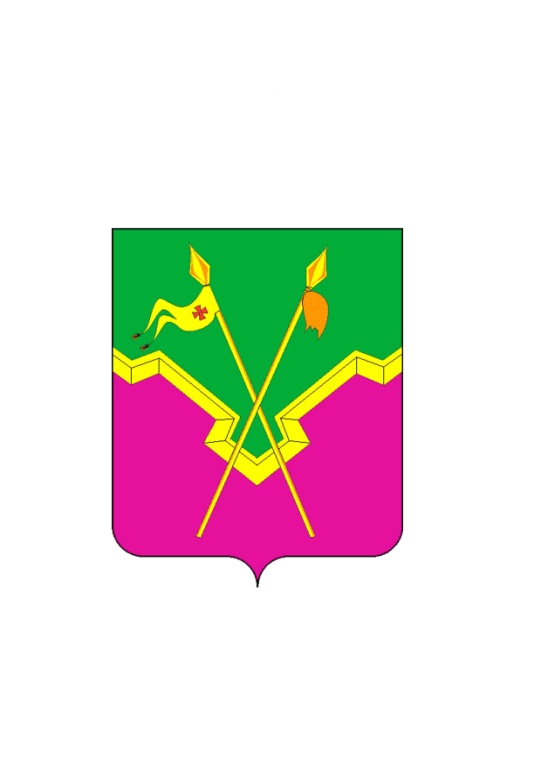 ПОСТАНОВЛЕНИЕ администрации Ейскоукрепленского сельского поселения Щербиновского района от 28.08.2017 № 53 «Об определении специально отведенных мест, перечня помещений, предоставляемых для проведения встреч депутатов с избирателями, и утверждении порядка их предоставления»стр. 3РЕШЕНИЕ Совета Ейскоукрепленского сельского поселения Щербиновского района от 30.08.2017 № 2 «О внесении изменений в решение Совета Ейскоукрепленского сельского поселения Щербиновского района от 19 декабря 2016 года № 1 «Об утверждении программы приватизации муниципального имущества Ейскоукрепленского сельского поселения Щербиновского района на 2017 год»стр. 7РЕШЕНИЕ Совета Ейскоукрепленского сельского поселения Щербиновского района от 30.08.2017 № 3 «Об утверждении начальной цены продаваемых объектов муниципальной собственности Ейскоукрепленского сельского поселения Щербиновского района»стр. 9РЕШЕНИЕ Совета Ейскоукрепленского сельского поселения Щербиновского района от 30.08.2017 № 4 «О внесении изменений в решение Совета Ейскоукрепленского сельского поселения Щербиновского района от 27 декабря 2016 года № 1 «О бюджете Ейскоукрепленского сельского поселения Щербиновского района на 2017 год»стр. 11РЕШЕНИЕ Совета Ейскоукрепленского сельского поселения Щербиновского района от 30.08.2017 № 5 «О внесении изменения в решение Совета Ейскоукрепленского сельского поселения Щербиновского района от 27 декабря 2016 года № 5 «Об утверждении Порядка формирования и использования бюджетных ассигнований муниципального дорожного фонда Ейскоукрепленского сельского поселения Щербиновского района»стр. 39РЕШЕНИЕ Совета Ейскоукрепленского сельского поселения Щербиновского района от 30.08.2017 № 6 «О внесении изменений в решение Совета Ейскоукрепленского сельского поселения Щербиновского района от 27 декабря 2016 года № 6 «Об утверждении объема бюджетных ассигнований муниципального дорожного фонда Ейскоукрепленского сельского поселения Щербиновского района на 2017 год» стр. 44РАСПОРЯЖЕНИЕ администрации Ейскоукрепленского сельского поселения Щербиновского района от 31.08.2017 № 52-р «Об условиях приватизации муниципального имущества Ейскоукрепленского сельского поселения Щербиновского района»стр. 46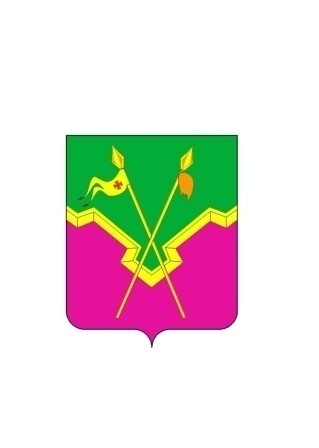 АДМИНИСТРАЦИЯЕЙСКОУКРЕПЛЕНСКОГО СЕЛЬСКОГО ПОСЕЛЕНИЯ ЩЕРБИНОВСКОГО РАЙОНАПОСТАНОВЛЕНИЕАДМИНИСТРАЦИЯЕЙСКОУКРЕПЛЕНСКОГО СЕЛЬСКОГО ПОСЕЛЕНИЯ ЩЕРБИНОВСКОГО РАЙОНАПОСТАНОВЛЕНИЕАДМИНИСТРАЦИЯЕЙСКОУКРЕПЛЕНСКОГО СЕЛЬСКОГО ПОСЕЛЕНИЯ ЩЕРБИНОВСКОГО РАЙОНАПОСТАНОВЛЕНИЕот 31.08.2017                                                 № 53                                                 № 53село Ейское Укреплениесело Ейское Укреплениесело Ейское УкреплениеПРИЛОЖЕНИЕ № 1ОПРЕДЕЛЕНЫпостановлением администрации Ейскоукрепленского сельского поселения Щербиновского районаот 28.08.2017 № 53№п/пСпециально отведенные места для проведения встречАдрес1.Площадь муниципального бюджетногоучреждения культуры «Ейскоукрепленский сельский Дом культуры» Ейскоукрепленского сельского поселения Щербиновского районасело Ейское Укреплениеулица Советов, 2,ПРИЛОЖЕНИЕ № 2ОПРЕДЕЛЕНпостановлением администрации Ейскоукрепленского сельского поселения Щербиновского районаот 28.08.2017 № 53№п/пНаименование помещений для проведения встречАдресКоличествомест1зрительный зал муниципального бюджетного учреждения культуры «Ейскоукрепленский сельский Дом культуры» Ейскоукрепленского сельского поселения Щербиновского районасело Ейское Укреплениеулица Советов, 2200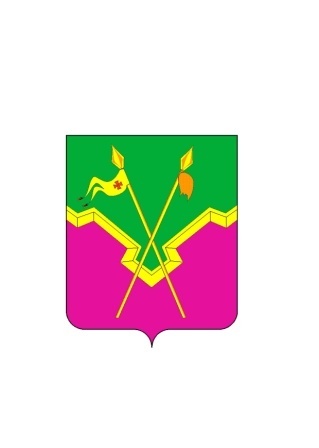 СОВЕТ ЕЙСКОУКРЕПЛЕНСКОГО СЕЛЬСКОГО ПОСЕЛЕНИЯ ЩЕРБИНОВСКОГО РАЙОНА ТРЕТЬЕГО СОЗЫВАТРИДЦАТЬ ШЕСТАЯ СЕССИЯРЕШЕНИЕСОВЕТ ЕЙСКОУКРЕПЛЕНСКОГО СЕЛЬСКОГО ПОСЕЛЕНИЯ ЩЕРБИНОВСКОГО РАЙОНА ТРЕТЬЕГО СОЗЫВАТРИДЦАТЬ ШЕСТАЯ СЕССИЯРЕШЕНИЕот 30.08.2017                                         № 2село Ейское Укреплениесело Ейское УкреплениеПРИЛОЖЕНИЕк Программе приватизации муниципального имущества Ейскоукрепленского сельского поселения Щербиновского района на 2017 год№ 
п/пПолное наименование предприятия, объединения, имущества, основные характеристикиЮридический адрес предприятия, местонахождение имущества Способ и срокприватизацииПринадлежность к объектам - памятникам истории, архитектуры и культуры местного значенияПлощадь  
земельного
участка  
(га)1234561Нежилые помещения 8,9,10,11,12,13 нежилого здания, назначение нежилое, общей площадью 90,8 квадратных метра, литер А, этажность: 1, подземная этажность: 0, кадастровый номер 23:36:0402002;659Россия, Краснодарский край, Щербиновский район, село Ейское Укрепление, ул. Советов, 1аукцион с  закрытой формой подачи предложений о цене;4 квартал2017 годане принадлежитСОВЕТ ЕЙСКОУКРЕПЛЕНСКОГО СЕЛЬСКОГО ПОСЕЛЕНИЯ ЩЕРБИНОВСКОГО РАЙОНА ТРЕТЬЕГО СОЗЫВАТРИДЦАТЬ ШЕСТАЯ СЕССИЯРЕШЕНИЕСОВЕТ ЕЙСКОУКРЕПЛЕНСКОГО СЕЛЬСКОГО ПОСЕЛЕНИЯ ЩЕРБИНОВСКОГО РАЙОНА ТРЕТЬЕГО СОЗЫВАТРИДЦАТЬ ШЕСТАЯ СЕССИЯРЕШЕНИЕот 30.08.2017                                         № 3село Ейское Укреплениесело Ейское УкреплениеСОВЕТ ЕЙСКОУКРЕПЛЕНСКОГО СЕЛЬСКОГО ПОСЕЛЕНИЯЩЕРБИНОВСКОГО РАЙОНА ТРЕТЬЕГО СОЗЫВАТРИДЦАТЬ ШЕСТАЯСЕССИЯРЕШЕНИЕСОВЕТ ЕЙСКОУКРЕПЛЕНСКОГО СЕЛЬСКОГО ПОСЕЛЕНИЯЩЕРБИНОВСКОГО РАЙОНА ТРЕТЬЕГО СОЗЫВАТРИДЦАТЬ ШЕСТАЯСЕССИЯРЕШЕНИЕот 30.08.2017                                    № 4село Ейское Укреплениесело Ейское Укрепление№ п/пНаименованиеРЗПРСумма, рублейВсего расходов17368462,90в том числе 1.Общегосударственные вопросы01003784128,62Функционирование высшего должностного лица субъекта Российской Федерации и муниципального образования0102601000,00Функционирование Правительства Российской Федерации, высших исполнительных органов государственной власти субъектов Российской Федерации, местных администраций01042744876,15Обеспечение деятельности финансовых, налоговых и таможенных органов и органов финансового (финансово-бюджетного) надзора010630000,00Резервные фонды011110000,00Другие общегосударственные вопросы0113398252,472.Национальная оборона0200186000,00Мобилизационная и вневойсковая подготовка0203186000,003.Национальная безопасность и правоохранительная деятельность03 008000,00Защита населения и территории от чрезвычайных ситуаций природного и техногенного характера, гражданская оборона03092000,00Другие вопросы в области национальной безопасности и правоохранительной деятельности03146000,004.Национальная экономика04005837956,49Дорожное хозяйство (дорожные фонды)04095835956,49Другие вопросы в области национальной экономики 04122000,005.Жилищно-коммунальное хозяйство 05002551231,46Коммунальное хозяйство05021300000,00Благоустройство05031251231,466.Образование070030000,00Молодежная политика 070730000,007.Культура, кинематография 08004961146,33Культура08014961146,338.Физическая культура и спорт110010000,00Развитие физкультуры и спорта в муниципальном образовании 110110000,00».№ п/пНаименованиеЦСРВРСумма, рублейВСЕГО:17368462,901.Муниципальная программа Ейскоукрепленского сельского поселения Щербиновского района «Обеспечение деятельности администрации Ейскоукрепленского сельского поселения Щербиновского района» 01 0 00 000003045328,62Информатизация деятельности органов местного самоуправления01 0 01 00000220252,47Информатизация деятельности органов местного самоуправления муниципального образования01 0 01 10010220000,00Закупка товаров, работ и услуг для государственных (муниципальных) нужд01 0 01 10010200220000,00Информатизация деятельности органов местного самоуправления муниципального образования (кредиторская задолженность)01 0 01 10019252,47Закупка товаров, работ и услуг для государственных (муниципальных) нужд01 0 01 10019200252,47Информационное освещение деятельности органов местного самоуправления01 0 02 0000076000,00Информационное освещение деятельности органов местного самоуправления муниципального образования01 0 02 1002076000,00Закупка товаров, работ и услуг для государственных (муниципальных) нужд01 0 02 1002020076000,00Повышение профессионального уровня сотрудников администрации01 0 03 0000010000,00Повышение профессионального уровня сотрудников органов местного самоуправления администрации муниципального образования01 0 03 1003010000,00Закупка товаров, работ и услуг для государственных (муниципальных) нужд01 0 03 1003020010000,00Отдельные мероприятия по реализации муниципальной программы01 0 07 000002727076,15Расходы на обеспечение функций органов местного самоуправления01 0 07 001902720600,00Расходы на выплаты персоналу в целях обеспечения выполнения функций государственными (муниципальными) органами, казенными учреждениями, органами управления государственными внебюджетными фондами01 0 07 001901002347600,00Закупка товаров, работ и услуг для государственных (муниципальных) нужд01 0 07 00190200356000,00Иные бюджетные ассигнования01 0 07 0019080017000,00Расходы на обеспечение функций органов местного самоуправления (кредиторская задолженность)01 0 07 001996476,15Закупка товаров, работ и услуг для государственных (муниципальных) нужд01 0 07 001992006436,61Иные бюджетные ассигнования01 0 07 0019980039,54Прочие мероприятия, связанные с муниципальным управлением01 0 09 0000012000,00Реализация  функций, связанных с муниципальным управлением 01 0 09 1048012000,00Закупка товаров, работ и услуг для государственных (муниципальных) нужд01 0 09 1048020012000,002.Муниципальная программа Ейскоукрепленского сельского поселения Щербиновского района «Управление муниципальным имуществом Ейскоукрепленского сельского поселения Щербиновского района» 03 0 00 0000080000,00Содержание и обслуживание казны03 0 02 0000080000,00Содержание и обслуживание казны муниципального образования03 0 02 1008080000,00Закупка товаров, работ и услуг для государственных (муниципальных) нужд03 0 02 1008020080000,003.Муниципальная программа Ейскоукрепленского сельского поселения Щербиновского района «Развитие субъектов малого и среднего предпринимательства в Ейскоукрепленском сельском поселении Щербиновского района» 04 0 00 000002000,00Развитие субъектов малого и среднего предпринимательства04 0 01 000001000,00Реализация мероприятий, направленных на развитие субъектов малого и среднего предпринимательства04 0 01 100901000,00Закупка товаров, работ и услуг для государственных (муниципальных) нужд04 0 01 100902001000,00Прочие мероприятия в сфере малого и среднего предпринимательства04 0 02 000001000,00Реализация прочих мероприятий в сфере малого и среднего предпринимательства04 0 02 102501000,00Закупка товаров, работ и услуг для государственных (муниципальных) нужд04 0 02 102502001000,004.Муниципальная программа Ейскоукрепленского сельского поселения Щербиновского района «Развитие культуры в Ейскоукрепленском сельском поселении Щербиновского района» 12 0 00 000004961146,33Совершенствование деятельности муниципальных учреждений отрасли «Культура» и кинематографии12 0 01 000004961146,33Расходы на обеспечение деятельности (оказание услуг) муниципальных учреждений 12 0 01 005902626760,00Расходы на выплаты персоналу в целях обеспечения выполнения функций государственными (муниципальными) органами, казенными учреждениями, органами управления государственными внебюджетными фондами12 0 01 00590100263036,35Закупка товаров, работ и услуг для государственных (муниципальных) нужд12 0 01 00590 200224273,00Предоставление субсидий бюджетным, автономным учреждениям и иным некоммерческим организациям12 0 01 005906002137450,65Иные бюджетные ассигнования12 0 01 005908002000,00Расходы на обеспечение деятельности (оказание услуг) муниципальных учреждений (кредиторская задолженность)12 0 01 005994756,33Закупка товаров, работ и услуг для государственных (муниципальных) нужд12 0 01 00599 200628,37Предоставление субсидий бюджетным, автономным учреждениям и иным некоммерческим организациям12 0 01 005996004127,66Иные бюджетные ассигнования12 0 01 005998000,30Поэтапное повышение уровня средней заработной платы работников муниципальных учреждений до средней заработной платы по Краснодарскому краю12 0 01 601201424600,00Расходы на выплаты персоналу в целях обеспечения выполнения функций государственными (муниципальными) органами, казенными учреждениями, органами управления государственными внебюджетными фондами12 0 01 60120100180440,00Предоставление субсидий бюджетным, автономным учреждениям и иным некоммерческим организациям12 0 01 601206001244160,00Поэтапное повышение уровня средней заработной платы работников муниципальных учреждений до средней заработной платы по Краснодарскому краю12 0 01 S0120905030,00Расходы на выплаты персоналу в целях обеспечения выполнения функций государственными (муниципальными) органами, казенными учреждениями, органами управления государственными внебюджетными фондами12 0 01 S0120100330998,65Предоставление субсидий бюджетным, автономным учреждениям и иным некоммерческим организациям12 0 01 S0120600574031,355.Муниципальная программа Ейскоукрепленского сельского поселения Щербиновского района «Развитие физической культуры и спорта в Ейскоукрепленском сельском поселении Щербиновского района» 13 0 00 0000010000,00Реализация Единого календарного плана физкультурных мероприятий муниципального образования Щербиновский район13 0 03 0000010000,00Организация и проведение физкультурных и спортивных мероприятий13 0 03 1032010000,00Закупка товаров, работ и услуг для государственных (муниципальных) нужд13 0 03 1032020010000,006.Муниципальная программа Ейскоукрепленского сельского поселения Щербиновского района «Молодежь Ейскоукрепленского сельского поселения Щербиновского района» 14 0 00 0000030000,00Мероприятия по организации и проведению социально-значимых мероприятий в области молодежной политики14 0 01 0000030000,00Реализация мероприятий в области молодежной политики14 0 01 1033030000,00Закупка товаров, работ и услуг для государственных (муниципальных) нужд14 0 01 1033020030000,007.Муниципальная программа Ейскоукрепленского сельского поселения Щербиновского района «Обеспечение безопасности населения на территории Ейскоукрепленского сельского поселения Щербиновского района» 19 0 00 000008000,00Предупреждение и ликвидации последствий чрезвычайных ситуаций и стихийных бедствий природного и техногенного характера19 0 01 000002000,00Предупреждение и ликвидации последствий чрезвычайных ситуаций и стихийных бедствий природного и техногенного характера19 0 01 104302000,00Закупка товаров, работ и услуг для государственных (муниципальных) нужд19 0 01 104302002000,00Обеспечение безопасности на водных объектах19 0 02 000001000,00Мероприятия, связанные с безопасностью на водных объектах19 0 02 104901000,00Закупка товаров, работ и услуг для государственных (муниципальных) нужд19 0 02 104902001000,00Пожарная безопасность19 0 03 000005000,00Мероприятия по пожарной безопасности19 0 03 105005000,00Закупка товаров, работ и услуг для государственных (муниципальных) нужд19 0 03 105002005000,008.Муниципальная программа Ейскоукрепленского сельского поселения Щербиновского района «Развитие дорожного хозяйства в Ейскоукрепленском сельском поселении Щербиновского района» 20 0 00 000005835956,49Поддержка дорожного хозяйства20 0 01 000005835956,49Содержание и ремонт автомобильных дорог общего пользования, в том числе дорог в поселениях (за исключением дорог федерального значения)20 0 01 104602481856,49Закупка товаров, работ и услуг для государственных (муниципальных) нужд20 0 01 104602002481856,49Капитальный ремонт и ремонт автомобильных дорог общего пользования местного значения20 0 01 624402996300,00Закупка товаров, работ и услуг для государственных (муниципальных) нужд20 0 01 624402002996300,00Капитальный ремонт и ремонт автомобильных дорог общего пользования местного значения20 0 01 S2440157800,00Закупка товаров, работ и услуг для государственных (муниципальных) нужд20 0 01 S2440200157800,00Безопасное движение на дорогах местного значения20 0 02 00000200000,00Мероприятия, связанные с безопасностью на дорогах местного значения20 0 02 10530200000,00Закупка товаров, работ и услуг для государственных (муниципальных) нужд20 0 01 10530200200000,009.Муниципальная программа Ейскоукрепленского сельского поселения Щербиновского района «Комплексное развитие жилищно-коммунального хозяйства Ейскоукрепленского сельского поселения Щербиновского района» 22 0 00 000002551231,46Благоустройство и озеленение территории сельского поселения Щербиновского района22 0 01 00000980000,00Мероприятия по благоустройству и озеленению территории сельского поселения Щербиновского района22 0 01 10550980000,00Закупка товаров, работ и услуг для государственных (муниципальных) нужд22 0 01 10550200980000,00Модернизация и содержание систем уличного освещения22 0 02 00000271231,46Мероприятия по модернизации и содержанию систем уличного освещения22 0 02 10560270000,00Закупка товаров, работ и услуг для государственных (муниципальных) нужд22 0 02 10560200270000,00Мероприятия по модернизации и содержанию систем уличного освещения (кредиторская задолженность)22 0 02 105691231,46Закупка товаров, работ и услуг для государственных (муниципальных) нужд22 0 02 105692001231,46Мероприятия в сфере коммунального хозяйства22 0 03 000001300000,00Реализация мероприятий в сфере коммунального хозяйства22 0 03 105701300000,00Закупка товаров, работ и услуг для государственных (муниципальных) нужд22 0 03 105702441300000,0010.Обеспечение деятельности высшего органа исполнительной власти муниципального образования70 0 00 00000601000,00Высшее должностное лицо муниципального образования70 0 01 00000601000,00Расходы на обеспечение функций органов местного самоуправления70 0 01 00190601000,00Расходы на выплаты персоналу в целях обеспечения выполнения функций государственными (муниципальными) органами, казенными учреждениями, органами управления государственными внебюджетными фондами70 0 01 00190100601000,0011.Обеспечение деятельности администрации муниципального образования71 0 00 00000213800,00Финансовое обеспечение непредвиденных расходов71 0 01 0000010000,00Резервные фонды администрации муниципального образования71 0 01 1042010000,00Иные бюджетные ассигнования71 0 01 1042080010000,00Административные комиссии71 0 02 000003800,00Осуществление отдельных полномочий Краснодарского края по образованию и организации деятельности административных комиссий71 0 02 601903800,00Закупка товаров, работ и услуг для государственных (муниципальных) нужд71 0 02 601902003800,00Осуществление полномочий по определению поставщиков (подрядчиков, исполнителей) для заказчиков сельского поселения71 0 07 0000014000,00Расходы на обеспечение функций органов местного самоуправления (переданные полномочия)71 0 07 2019014000,00Межбюджетные трансферты71 0 07 2019050014000,00Осуществление первичного воинского учета на территориях, где отсутствуют военные комиссариаты71 0 0 00000186000,00Осуществление первичного воинского учета на территориях, где отсутствуют военные комиссариаты71 0 08 00000186000,00Осуществление первичного воинского учета на территориях, где отсутствуют военные комиссариаты71 0 08 51180186000,00Расходы на выплаты персоналу в целях обеспечения выполнения функций государственными (муниципальными) органами, казенными учреждениями, органами управления государственными внебюджетными фондами71 0 08 51180100186000,0012.Обеспечение деятельности Контрольно-счетной палаты муниципального образования72 0 00 00000   16000,00Руководитель Контрольно-счетной палаты муниципального образования72 0 01 000003200,00Расходы на обеспечение функций органов местного самоуправления (переданные полномочия)72 0 01 201903200,00Межбюджетные трансферты72 0 01 201905003200,00Контрольно-счетная палата муниципального образования 72 0 02 0000012800,00Расходы на обеспечение функций органов местного самоуправления (передаваемые полномочия)72 0 02 2019012800,00Межбюджетные трансферты72 0 02 2019050012800,0013.Обеспечение деятельности финансовых, налоговых и таможенных органов и органов финансового (финансово-бюджетного) надзора77 0 00 0000014000,00Осуществление полномочий по организации и осуществлению муниципального внутреннего финансового контроля77 0 01 0000014000,00Расходы на обеспечение функций органов местного самоуправления (передаваемые полномочия)77 0 01 2019014000,00Межбюджетные трансферты77 0 01 2019050014000,00».                                     № п/пНаименованиеВедРзПРЦСРВРСумма, рублейВСЕГО:17368462,901 Администрация Ейскоукрепленского сельского поселения Щербиновского района99217368462,90Общегосударственные вопросы9920100 3784128,62Функционирование высшего должностного лица субъекта Российской Федерации и муниципального образования9920102601000,00Обеспечение деятельности высшего органа исполнительной власти муниципального образования992010270 0 00 00000601000,00Высшее должностное лицо муниципального образования992010270 0 01 00000601000,00Расходы на обеспечение функций органов местного самоуправления992010270 0 01 00190601000,00Расходы на выплаты персоналу в целях обеспечения выполнения функций государственными (муниципальными) органами, казенными учреждениями, органами управления государственными внебюджетными фондами992010270 0 01 00190100601000,00Функционирование Правительства Российской Федерации, высших исполнительных органов государственной власти субъектов Российской Федерации, местных администраций99201042744876,15Муниципальная программа Ейскоукрепленского сельского поселения Щербиновского района «Обеспечение деятельности администрации Ейскоукрепленского сельского поселения Щербиновского района» 992010401 0 00 000002727076,15Отдельные мероприятия по реализации муниципальной программы992010401  0 07 000002727076,15Расходы на обеспечение функций органов местного самоуправления992010401 0 07 001902720600,00Расходы на выплаты персоналу в целях обеспечения выполнения функций государственными (муниципальными) органами, казенными учреждениями, органами управления государственными внебюджетными фондами992010401 0 07 001901002347600,00Закупка товаров, работ и услуг для государственных (муниципальных) нужд992010401 0 07 00190200356000,00Иные бюджетные ассигнования992010401 0 07 0019080017000,00Расходы на обеспечение функций органов местного самоуправления (кредиторская задолженность)992010470 0 01 001996476,15Закупка товаров, работ и услуг для государственных (муниципальных) нужд992010470 0 01 001992006436,61Иные бюджетные ассигнования992010470 0 01 0019980039,54Обеспечение деятельности администрации муниципального образования992010471 0 00 0000017800,00Осуществление полномочий по определению поставщиков (подрядчиков, исполнителей) для заказчиков сельского поселения992010471 0 07 0000014000,00Расходы на обеспечение функций органов местного самоуправления (переданные полномочия)992010471 0 07 2019014000,00Межбюджетные трансферты992010471 0 07 2019050014000,00Административные комиссии992010471 0 02 000003800,00Осуществление отдельных полномочий Краснодарского края по образованию и организации деятельности административных комиссий992010471 0 02 601903800,00Закупка товаров, работ и услуг для государственных (муниципальных) нужд992010471 0 02 601902003800,00Обеспечение деятельности финансовых, налоговых и таможенных органов и органов финансового (финансово-бюджетного) надзора992010630000,00Обеспечение деятельности Контрольно-счетной палаты муниципального образования992010672 0 00 0000016000,00Руководитель Контрольно-счетной палаты муниципального образования992010672 0 01 000003200,00Расходы на обеспечение функций органов местного самоуправления (переданные полномочия)992010672 0 01 201903200,00Межбюджетные трансферты992010672 0 01 201905003200,00Контрольно-счетная палата муниципального образования 992010672 0 02 0000012800,00Расходы на обеспечение функций органов местного самоуправления (передаваемые полномочия)992010672 0 02 2019012800,00Межбюджетные трансферты992010672 0 02 2019050012800,00Обеспечение деятельности финансовых, налоговых и таможенных органов и органов финансового (финансово-бюджетного) надзора992010677 0 00 0000014000,00Осуществление полномочий по организации и осуществлению муниципального внутреннего финансового контроля992010677 0 01 0000014000,00Расходы на обеспечение функций органов местного самоуправления (передаваемые полномочия)992010677 0 01 2019014000,00Межбюджетные трансферты992010677 0 01 2019050014000,00Резервные фонды992011110000,00Обеспечение деятельности администрации муниципального образования992011171 0 00 0000010000,00Финансовое обеспечение непредвиденных расходов992011171 0 01 0000010000,00Резервные фонды администрации муниципального образования992011171 0 01 1042010000,00Иные бюджетные ассигнования992011171 0 01 1042080010000,00Другие общегосударственные вопросы9920113398252,47Муниципальная программа Ейскоукрепленского сельского поселения Щербиновского района «Обеспечение деятельности администрации Ейскоукрепленского сельского поселения Щербиновского района» 992011301 0 00 00000318252,47Информатизация деятельности органов местного самоуправления992011301 0 01 00000220252,47Информатизация деятельности органов местного самоуправления муниципального образования992011301 0 01 10010220000,00Закупка товаров, работ и услуг для государственных (муниципальных) нужд992011301 0 01 10010200220000,00Информатизация деятельности органов местного самоуправления муниципального образования (кредиторская задолженность)992011301 0 01 10019252,47Закупка товаров, работ и услуг для государственных (муниципальных) нужд992011301 0 01 10019200252,47Информационное освещение деятельности органов местного самоуправления муниципального образования992011301 0 02 1002076000,00Закупка товаров, работ и услуг для государственных (муниципальных) нужд992011301 0 02 1002020076000,00Повышение профессионального уровня сотрудников администрации992011301 0 03 0000010000,00Повышение профессионального уровня сотрудников органов местного самоуправления администрации муниципального образования992011301 0 03 1003010000,00Закупка товаров, работ и услуг для государственных (муниципальных) нужд992011301 0 03 1003020010000,00Прочие мероприятия, связанные с муниципальным управлением992011301 0 09 0000012000,00Реализация  функций, связанных с муниципальным управлением 992011301 0 09 1048012000,00Закупка товаров, работ и услуг для государственных (муниципальных) нужд992011301 0 09 1048020012000,00Муниципальная программа Ейскоукрепленского сельского поселения Щербиновского района «Управление муниципальным имуществом Ейскоукрепленского сельского поселения Щербиновского района» 992011303 0 00 0000080000,00Содержание и обслуживание казны992011303 0 02 0000080000,00Содержание и обслуживание казны муниципального образования992011303 0 02 1008080000,00Закупка товаров, работ и услуг для государственных (муниципальных) нужд992011303 0 02 1008020080000,00Национальная оборона9920200186000,00Мобилизационная  и вневойсковая подготовка9920203186000,00Обеспечение деятельности администрации муниципального образования992020371 0 00 00000186000,00Осуществление первичного воинского учета на территориях, где отсутствуют военные комиссариаты992020371 0 08 00000186000,00Осуществление первичного воинского учета на территориях, где отсутствуют военные комиссариаты992020371 0 08 51180186000,00Расходы на выплаты персоналу в целях обеспечения выполнения функций государственными (муниципальными) органами, казенными учреждениями, органами управления государственными внебюджетными фондами992020371 0 08 51180100186000,00Национальная безопасность и правоохранительная деятельность9920300 8000,00Защита населения и территории от чрезвычайных ситуаций природного и техногенного характера, гражданская оборона99203092000,00Муниципальная программа Ейскоукрепленского сельского поселения Щербиновского района «Обеспечение безопасности населения на территории Ейскоукрепленского сельского поселения Щербиновского района» 992030919 0 00 000002000,00Предупреждение и ликвидации последствий чрезвычайных ситуаций и стихийных бедствий природного и техногенного характера992030919 0 01 000002000,00Предупреждение и ликвидации последствий чрезвычайных ситуаций и стихийных бедствий природного и техногенного характера992030919 0 01 104302000,00Закупка товаров, работ и услуг для государственных (муниципальных) нужд992030919 0 01 104302002000,00Другие вопросы в области национальной безопасности и правоохранительной деятельности99203146000,00Муниципальная программа Ейскоукрепленского сельского поселения Щербиновского района «Обеспечение безопасности населения на территории Ейскоукрепленского сельского поселения Щербиновского района»992031419 0 00 000001000,00Обеспечение безопасности на водных объектов992031419 0 02 000001000,00Мероприятия, связанные с безопасностью на водных объектах992031419 0 02 104901000,00Закупка товаров, работ и услуг для государственных (муниципальных) нужд992031419 0 02 104902001000,00Пожарная безопасность992031419 0 03 000005000,00Мероприятия по пожарной безопасности992031419 0 03 105005000,00Закупка товаров, работ и услуг для государственных (муниципальных) нужд992031419 0 03 105002005000,00Национальная экономика99204005837956,49Дорожное хозяйство (дорожные фонды)99204095835956,49Муниципальная программа Ейскоукрепленского сельского поселения Щербиновского района «Развитие дорожного хозяйства в Ейскоукрепленском сельском поселении Щербиновского района»992040920 0 00 000005835956,49Поддержка дорожного хозяйства992040920 0 01 000005635956,49Содержание и ремонт автомобильных дорог общего пользования, в том числе дорог в поселениях (за исключением дорог федерального значения)992040920 0 01 104602481856,49Закупка товаров, работ и услуг для государственных (муниципальных) нужд992040920 0 01 104602002481856,49Капитальный ремонт и ремонт автомобильных дорог общего пользования местного значения992040920 0 01 624402996300,00Закупка товаров, работ и услуг для государственных (муниципальных) нужд992040920 0 01 624402002996300,00Капитальный ремонт и ремонт автомобильных дорог общего пользования местного значения992040920 0 01 S2440157800,00Закупка товаров, работ и услуг для государственных (муниципальных) нужд992040920 0 01 S2440200157800,00Безопасное движение на дорогах местного значения992040920 0 02 00000200000,00Мероприятия, связанные с безопасностью на дорогах местного значения992040920 0 02 10530200000,00Закупка товаров, работ и услуг для государственных (муниципальных) нужд992040920 0 02 10530200200000,00Другие вопросы в области национальной экономики99204122000,00Муниципальная программа Ейскоукрепленского сельского поселения Щербиновского района «Развитие субъектов малого и среднего предпринимательства в Ейскоукрепленском сельском поселении Щербиновского района» 992041204 0 00 000002000,00Развитие субъектов малого и среднего предпринимательства992041204 0 01 000001000,00Реализация мероприятий, направленных на развитие субъектов малого и среднего предпринимательства992041204 0 01 100901000,00Закупка товаров, работ и услуг для государственных (муниципальных) нужд992041204 0 01 100902001000,00Прочие мероприятия в сфере малого и среднего предпринимательства992041204 0 02 000001000,00Реализация прочих мероприятий в сфере малого и среднего предпринимательства992041204 0 02 102501000,00Закупка товаров, работ и услуг для государственных (муниципальных) нужд992041204 0 02 102502001000,00Жилищно-коммунальное хозяйство9920500 2551231,46Коммунальное хозяйство99205021300000,00Мероприятия в сфере коммунального хозяйства992050222 0 03 000001300000,00Реализация мероприятий в сфере коммунального хозяйства992050222 0 03 105701300000,00Закупка товаров, работ и услуг для государственных (муниципальных) нужд992050222 0 03 105702441300000,00Благоустройство99205031251231,46Муниципальная программа Ейскоукрепленского сельского поселения Щербиновского района «Комплексное развитие жилищно-коммунального хозяйства Ейскоукрепленского сельского поселения Щербиновского района» 992050322 0 00 000001251231,46Благоустройство и озеленение территории сельского поселения Щербиновского района992050322 0 01 00000980000,00Мероприятия по благоустройству и озеленению территории сельского поселения Щербиновского района992050322 0 01 10550980000,00Закупка товаров, работ и услуг для государственных (муниципальных) нужд992050322 0 01 10550200980000,00Модернизация и содержание систем уличного освещения992050322 0 02 00000271231,46Мероприятия по модернизации и содержанию систем уличного освещения992050322 0 02 10560270000,00Закупка товаров, работ и услуг для государственных (муниципальных) нужд992050322 0 02 10560200270000,00Мероприятия по модернизации и содержанию систем уличного освещения992050322 0 02 105691231,46Закупка товаров, работ и услуг для государственных (муниципальных) нужд992050322 0 02 105692001231,46Образование99207 0030000,00Молодежная политика 992070730000,00Муниципальная программа Ейскоукрепленского сельского поселения Щербиновского района «Молодежь Ейскоукрепленского сельского поселения Щербиновского района» 992070714 0 00 0000030000,00Мероприятия по организации и проведению социально-значимых мероприятий в области молодежной политики992070714 0 01 0000030000,00Реализация мероприятий в области молодежной политики992070714 0 01 1033030000,00Закупка товаров, работ и услуг для государственных (муниципальных) нужд992070714 0 01 1033020030000,00Культура, кинематография9920800 4961146,33Культура99208014961146,33Муниципальная программа Ейскоукрепленского сельского поселения Щербиновского района «Развитие культуры в Ейскоукрепленском сельском поселении Щербиновского района» 992080112 0 00 000004961146,33Совершенствование деятельности муниципальных учреждений отрасли «Культура» и кинематографии992080112 0 01 000004961146,33Расходы на обеспечение деятельности (оказание услуг) муниципальных учреждений 992080112 0 01 005902626760,00Расходы на выплаты персоналу в целях обеспечения выполнения функций государственными (муниципальными) органами, казенными учреждениями, органами управления государственными внебюджетными фондами992080112 0 01 00590100263036,35Закупка товаров, работ и услуг для государственных (муниципальных) нужд992 08 0112 0 01 00590200224273,00Предоставление субсидий бюджетным, автономным учреждениям и иным некоммерческим организациям992080112 0 01 005906002137450,65Иные бюджетные ассигнования992080112 0 01 005908002000,00Расходы на обеспечение деятельности (оказание услуг) муниципальных учреждений (кредиторская задолженность)992080112 0 01 005994756,33Закупка товаров, работ и услуг для государственных (муниципальных) нужд992 08 0112 0 01 00599200628,37Предоставление субсидий бюджетным, автономным учреждениям и иным некоммерческим организациям992080112 0 01 005996004127,66Иные бюджетные ассигнования992080112 0 01 005998000,30Поэтапное повышение уровня средней заработной платы работников муниципальных учреждений Краснодарского края в целях выполнения указов Президента Российской Федерации992080112 0 01 601201424600,00Расходы на выплаты персоналу в целях обеспечения выполнения функций государственными (муниципальными) органами, казенными учреждениями, органами управления государственными внебюджетными фондами992080112 0 01 60120100180440,00Предоставление субсидий бюджетным, автономным учреждениям и иным некоммерческим организациям992080112 0 01 601206001244160,00Поэтапное повышение уровня средней заработной платы работников муниципальных учреждений Краснодарского края в целях выполнения указов Президента Российской Федерации992080112 0 01 S0120905030,00Расходы на выплаты персоналу в целях обеспечения выполнения функций государственными (муниципальными) органами, казенными учреждениями, органами управления государственными внебюджетными фондами992080112 0 01 S0120100330998,65Предоставление субсидий бюджетным, автономным учреждениям и иным некоммерческим организациям992080112 0 01 S0120600574031,35Физическая культура и спорт99211 0010000,00Физическая культура 992110110000,00Муниципальная программа Ейскоукрепленского сельского поселения Щербиновского района «Развитие физической культуры и спорта в Ейскоукрепленском сельском поселении Щербиновского района» 992110113 0 00 0000010000,00Реализация Единого календарного плана физкультурных мероприятий муниципального образования Щербиновский район992110113 0 03 0000010000,00Организация и проведение физкультурных и спортивных мероприятий992110113 0 03 1032010000,00Закупка товаров, работ и услуг для государственных (муниципальных) нужд992110113 0 03 1032020010000,00».Код Наименование групп, подгрупп, статей, подстатей, элементов, программ, (подпрограмм), кодов экономической классификации источников внутреннего финансирования дефицита бюджетаСумма,рублей123000 01 00 00 00 00 0000 000Источники внутреннего финансирования дефицита бюджета всего,в том числе:3 898 362,90000 01 05 00 00 00 0000 000Изменение остатков средств на счетах по учету средств бюджета 3 898 362,90 000 01 05 00 00 00 0000 500Увеличение остатков средств бюджетов- 13 470 100,00000 01 05 02 00 00 0000 500Увеличение прочих остатков средств бюджетов - 13 470 100,00000 01 05 02 01 00 0000 510Увеличение прочих остатков денежных средств бюджетов - 13 470 100,00000 01 05 02 01 10 0000 510Увеличение прочих остатков денежных средств бюджетов сельских поселений - 13 470 100,00000 01 05 00 00 00 0000 600Уменьшение остатков средств бюджетов17 368 462,90000 01 05 02 00 00 0000 600Уменьшение прочих остатков средств бюджетов 17 368 462,90000 01 05 02 01 00 0000 610Уменьшение прочих остатков денежных средств бюджетов 17 368 462,90000 01 05 02 01 10 0000 610Уменьшение прочих остатков денежных средств бюджетов сельских поселений 17 368 462,90».СОВЕТ ЕЙСКОУКРЕПЛЕНСКОГО СЕЛЬСКОГО ПОСЕЛЕНИЯ ЩЕРБИНОВСКОГО РАЙОНА ТРЕТЬЕГО СОЗЫВАТРИДЦАТЬ ШЕСТАЯ СЕССИЯРЕШЕНИЕСОВЕТ ЕЙСКОУКРЕПЛЕНСКОГО СЕЛЬСКОГО ПОСЕЛЕНИЯ ЩЕРБИНОВСКОГО РАЙОНА ТРЕТЬЕГО СОЗЫВАТРИДЦАТЬ ШЕСТАЯ СЕССИЯРЕШЕНИЕот 30.08.2017                                                  № 5село Ейское Укреплениесело Ейское УкреплениеСОВЕТ ЕЙСКОУКРЕПЛЕНСКОГО СЕЛЬСКОГО ПОСЕЛЕНИЯ ЩЕРБИНОВСКОГО РАЙОНА ТРЕТЬЕГО СОЗЫВАТРИДЦАТЬ ШЕСТАЯ СЕССИЯРЕШЕНИЕСОВЕТ ЕЙСКОУКРЕПЛЕНСКОГО СЕЛЬСКОГО ПОСЕЛЕНИЯ ЩЕРБИНОВСКОГО РАЙОНА ТРЕТЬЕГО СОЗЫВАТРИДЦАТЬ ШЕСТАЯ СЕССИЯРЕШЕНИЕот 30.08.2017                                                 № 6село Ейское Укреплениесело Ейское Укрепление№ п/пНаименование источника№ п/пНаименование источника2017 год1.Акцизы на автомобильный бензин, прямогонный бензин, дизельное топливо, моторные масла для дизельных и (или) карбюраторных (инжекторных) двигателей, производимые на территории Российской Федерации, подлежащих зачислению в бюджет Ейскоукрепленского сельского поселения Щербиновского района979700,002Остатки от поступления акцизов на автомобильный бензин, прямогонный бензин, дизельное топливо, моторные масла для дизельных и (или) карбюраторных (инжекторных) двигателей, производимые на территории Российской Федерации, подлежащих зачислению в бюджет Ейскоукрепленского сельского поселения Щербиновского района, за 2016 год266529,493Налог на доходы физических лиц1593427,004Прочие субсидии бюджетам поселений2996300,00Итого:5835956,49».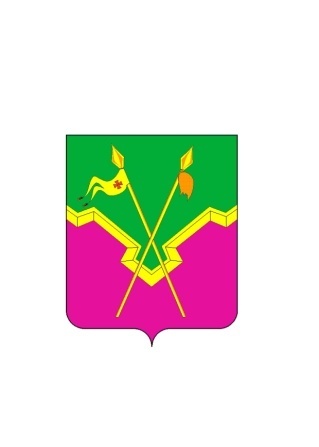 АДМИНИСТРАЦИЯЕЙСКОУКРЕПЛЕНСКОГО СЕЛЬСКОГО ПОСЕЛЕНИЯЩЕРБИНОВСКОГО РАЙОНАРАСПОРЯЖЕНИЕАДМИНИСТРАЦИЯЕЙСКОУКРЕПЛЕНСКОГО СЕЛЬСКОГО ПОСЕЛЕНИЯЩЕРБИНОВСКОГО РАЙОНАРАСПОРЯЖЕНИЕот 31.08.2017                                                 № 52-рсело Ейское Укреплениесело Ейское Укрепление